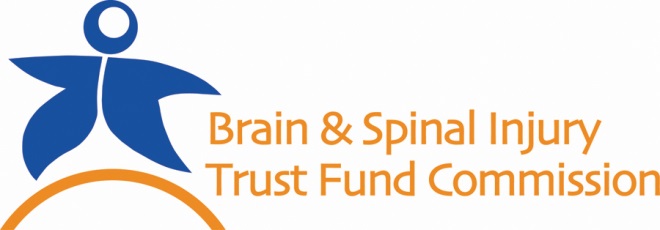 Georgians with a traumatic brain and/or spinal cord injury may apply to the Commission for goods and services that maximize independence and recovery, such as:Wheelchair				Bathroom Modifications for AccessibilityPhysical Therapy			Hand controls for a car/vanDriver Evaluation post-injury		Speech TherapyAdaptive computer			Hospital bedSince 2003 the Commission has awarded over $20,000,000 to 4,800 individuals for their post-acute care and rehabilitation. This does not include the grants awarded to state organizations and camps for Georgians with traumatic brain injury.Zero tax dollars are allocated to the BSITFC.  The Commission’s sole source of funding is a 10% surcharge on Driving Under the Influence (DUI) fines.The dramatic decline in DUI fine collection has resulted in a $15,000 lifetime award cap for each individual, although the lifetime cost of care can easily exceed $1,000,000.Fiscal YearRemitted From CourtsDUI ConvictionsFY08$2,069,64041,518FY09$1,960,83041,340FY10$1,933,52838,802FY11$1,896,580Data UnavailableFY12$1,770,81833,449FY13$1,579,62629,634FY14 $1,449,027Data Unavailable